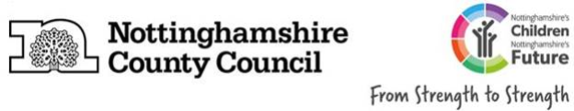 Personal Education Plan for:Date of review: ACADEMIC YEAR: 2020-2021Targeted Curriculum (EY-KS4)Guidance for completion of Personal Education Plan To be started within 10 days of first coming into care and to be completed for the 20 day Looked After Review and should be reviewed in time for each subsequent Looked After Review or before if required due to changes in educational circumstances. All actions and targets must be agreed with the child/young person whose voice and contribution to the plan should be central. It is expected that this document is completed at a meeting between the social worker, designated teacher, foster carer, the child/young person and other professionals as appropriate. Child Information i.e. Section 1 (pre-populated by social worker) and Education Information i.e. Section 2 (pre-populated by school/education) data on attainment, progress and attendance should be completed by the school in advance and discussed with the child in advance of the meeting. Targets should be set and agreed to accelerate learning where the child/young person is behind  age related expectations. The Virtual School should be invited to contribute to the Personal Education Plan (PEP) review meeting for all children who are looked after whose progress is below expected. Relevant and additional tracking teacher assessments and progress information should be attached to the PEP and uploaded onto Mosaic from all PEP review meetings. All relevant members of staff, including supply teachers and staff, carers or key workers should be made aware of the contents of the plan to ensure consistency of approach, expectation and provision. Ensure that all targets that are set by education within the meeting are SMART (specific, measurable, achievable, relevant and timed for completion) and have an academic focus. From year 8 onwards our children must have access to appropriate careers advice and guidance which should be reflected in the PEP.Ensure that, on completion, all participants have a copy of the plan to inform all future actions. If the parents/carers need support (e.g. taxis, childcare) in order to maintain links with the school, social care should arrange this. This plan forms part of the Care Plan and this plan must be reviewed termly (3 times a year). Copies of all other plans relating to the child's education (Pastoral Support Plan, Individual  Education Plan, EHCP's, child's last school report etc.) should be attached to this plan and referred to in the targets. The Virtual School will have access to all PEPs for information and Quality Assurance purposes. Full guidance to support the completion of this plan to be found at: https://www.nottinghamshire.gov.uk/education/virtual-school/nottinghamshire-virtual-school/teachers-and-professionals/personal-education-planPersonal Education Plan Meeting Agenda Section 1 - Child/Young Person’s InformationSection 2 - Education Information  (to be completed by education setting prior to meeting)Attendance/Exclusions Attainment and Progress Targeted Curriculum(to be completed by education setting prior to meeting)Historical AchievementCurrent Year group:  Current Attainment & ProgressStrengths and NeedsSection 3 - The PEP Meeting (See Agenda Outline on Page 3. More detail in guidance)Our child/young person’s Team Hopes, dreams and future goalsAction Planning SMART targetsAutumn term*Add and remove rows for number of targets requiredSpring term*Add and remove rows for number of targets requiredSummer term*Add and remove rows for number of targets requiredAchievements Extra-curricular and additional activities Transition planning Preparation for post-16 (secondary only) Next reviewAgenda Item  Check in Warm welcome  Introduction of who is in the meeting  ‘What’s worked well recently/since we last met…’ Attainment, progress, strengths & needsIs the pre-populated education information accurately describing the strengths and needs of our child?  What do we need to add in to make sure it provides a better description? What are our child’s current attainment and progress? What else, if anything, needs to happen to support this? Hopes, dreams and future goals What are our child’s hopes, dreams and future goals?  What aspirations do our trusted adults hold for our child? Short term and long term (think about work experiences and employability skills at beginning of secondary school) What else does the child want us to know about their education (Mind of my own etc)? Review targets Review and reflect on previous target setting. How has our child responded, was it successful? Why? What else needs to be happening to accelerate our child’s progress? Termly SMART target setting What areas do we need to focus on to support our child’s development/progress even further? How will we do that? How does this reflect our child’s aspirations? Let’s create SMART targets around this…do they pass the ‘teacher come and see/hear me test’.Pupil Premium Spending What areas are we needing to focus our PPP+ spending on to support the SMART targets? Consideration of Nottinghamshire SEND process Does our child have additional needs that require Nottinghamshire’s graduated approach to supporting SEND? Does the child need SEN support in school? Achievement and extra-curricular activities We know that a sense of belonging and connections are important, what extra-curricular and additional activities is our child/young person engaged in, being invited to or interested in being part of? Transition Planning Do we need to plan for any transitions during this Education Review? If yes, what support is needed for a positive transition? Is the PEP purposeful? Does the documentation reflect this?  Agree next review arrangements Date and who needs to attend Sharing with our child/young person If the child is not at the meeting, decide how and who will share today’s discussion with them. Explore child-friendly ways of doing this Check out  One thing I know I can do to support this young person First name:First name:Surname:Surname:Surname:Surname:Surname:Surname:Surname:Surname:Surname:Surname:Name known by, if different: Name known by, if different: Name known by, if different: Name known by, if different: Name known by, if different: Name known by, if different: Name known by, if different: Name known by, if different: Name known by, if different: Name known by, if different: Name known by, if different: Name known by, if different: Legal status of young person:Legal status of young person:Legal status of young person:Legal status of young person:Legal status of young person:Legal status of young person:Legal status of young person:Legal status of young person:Legal status of young person:Legal status of young person:Legal status of young person:Legal status of young person:DOB:Identifies as:Identifies as:Identifies as:Ethnic origin:Ethnic origin:Ethnic origin:Ethnic origin:Ethnic origin:Ethnic origin:Ethnic origin:Ethnic origin:Name of setting/school/provider:Name of setting/school/provider:Name of setting/school/provider:Name of setting/school/provider:Name of setting/school/provider:Name of setting/school/provider:Name of setting/school/provider:Name of setting/school/provider:Name of setting/school/provider:Name of setting/school/provider:Name of setting/school/provider:Name of setting/school/provider:Is the setting/school/provider in Nottinghamshire LA? (Tick)Is the setting/school/provider in Nottinghamshire LA? (Tick)Is the setting/school/provider in Nottinghamshire LA? (Tick)Is the setting/school/provider in Nottinghamshire LA? (Tick)Is the setting/school/provider in Nottinghamshire LA? (Tick)YesNoNoKey Stage:Key Stage:Key Stage:Year:Year:Year:Year:Year:Year:Year:Year:Year:Does our young person have additional needs (SEND)? (Tick)Does our young person have additional needs (SEND)? (Tick)Does our young person have additional needs (SEND)? (Tick)Does our young person have additional needs (SEND)? (Tick)Does our young person have additional needs (SEND)? (Tick)YesYesNoNoIf yes, what is their main need?If yes, what is their main need?If yes, what is their main need?If yes, what is their main need?If yes, what is their main need?If yes, what is their main need?If yes, what is their main need?If yes, what is their main need?If yes, what is their main need?If yes, what is their main need?If yes, what is their main need?If yes, what is their main need?CarerName:Address:Contact:Social WorkerName:Address:Contact:Virtual School or EY Specialist Teacher email:Any important information to share with school/setting? e.g. who has parental responsibility, who can/cannot see our young person.Designated Teacher (must have QTS) or Safeguarding Lead for Early Years Our young person's trusted/key adult in education Our setting gives our child/young person a sense of belonging, connection and safety by... (Please list below how you do this e.g. availability of relationships with trusted adults, focus on repair of relationships, environment - having a safe space, sensory awareness etc.) If of statutory school age, is our young person accessing their legal entitlement to 25 hours of education? (Tick as appropriate) Yes No N/A If no, what is being done to resolve this? If no, what is being done to resolve this? If no, what is being done to resolve this? If no, what is being done to resolve this? If no, what is being done to resolve this? If no, what is being done to resolve this? If no, what is being done to resolve this? Attendance (%) If below 95%, what actions are being taken or planned? Does our child/young person access alternative provision? (Tick as appropriate) Yes No N/A If yes, please provide details (what, where, how many hours?) If yes, please provide details (what, where, how many hours?) If yes, please provide details (what, where, how many hours?) If yes, please provide details (what, where, how many hours?) If yes, please provide details (what, where, how many hours?) If yes, please provide details (what, where, how many hours?) If yes, please provide details (what, where, how many hours?) Exclusions Since the last PEP, has our young person had any fixed term exclusions? Yes No If yes, how many days/sessions of education were missed? Actions to prevent further exclusions Actions to prevent further exclusions Actions to prevent further exclusions Actions to prevent further exclusions Actions to prevent further exclusions EYFS outcomeTickExceeding GLD (exceeding)Achieved GLD (expected)Not achieved GLD (emerging)KS1 outcome (KS2, KS3, KS4 only)Insert one of the following below: GDS, EXS, WTS, PK 1-4, engagement model or similarKS2 outcome (KS3 & KS4 only)Insert one of the following below: GDS, EXS, WTS, PK 1-6, engagement model or similarReadingWritingMathsKS3 - list pathway/curriculum followed (KS4 only)Achievement/awardOther significant historical achievementsCurrent pathway/curriculum/subjectCurrently working atExpectations/target for end of KSPaste progress data e.g School tracking, PIVATS, B SquaredPaste progress data e.g School tracking, PIVATS, B SquaredPaste progress data e.g School tracking, PIVATS, B SquaredPaste progress data e.g School tracking, PIVATS, B SquaredPaste progress data e.g School tracking, PIVATS, B SquaredFrom your assessments, is the child/young person making good progress? (tick as appropriate)YesNoHow do you know and how is it measured?How do you know and how is it measured?How do you know and how is it measured?How do you know and how is it measured?How do you know and how is it measured?Relationships: What are the strengths in our child’s relationships? Does our child need ant support with peer/adult relationship? Relationships: What are the strengths in our child’s relationships? Does our child need ant support with peer/adult relationship? Relationships: What are the strengths in our child’s relationships? Does our child need ant support with peer/adult relationship? Strengths: Strengths: Strengths: Need: Action required Person(s) Responsible Communication Skills: How does our child communicate to get their needs met? Communication Skills: How does our child communicate to get their needs met? Communication Skills: How does our child communicate to get their needs met? Strengths: Strengths: Strengths: Need: Action required Person(s) Responsible Does our young person have English as an additional language? (Tick)YesNoIf yes, is additional support required? Please state.Mental Health and Emotional Wellbeing Mental Health and Emotional Wellbeing Mental Health and Emotional Wellbeing Strengths: Strengths: Strengths: Need: Action required Person(s) Responsible Executive Functioning Skills: Being able to plan, organise, monitor and carry out tasks throughout the day (e.g. emotional regulation, memory, initiate task, shift from one task to another) Executive Functioning Skills: Being able to plan, organise, monitor and carry out tasks throughout the day (e.g. emotional regulation, memory, initiate task, shift from one task to another) Executive Functioning Skills: Being able to plan, organise, monitor and carry out tasks throughout the day (e.g. emotional regulation, memory, initiate task, shift from one task to another) Strengths: Strengths: Strengths: Need: Action required Person(s) Responsible Preparing for Adulthood: friends, part of a community, skills to employment, skills to greater independence and skills to good health (see guidance for e.gs of skills from age 3 upwards) Preparing for Adulthood: friends, part of a community, skills to employment, skills to greater independence and skills to good health (see guidance for e.gs of skills from age 3 upwards) Preparing for Adulthood: friends, part of a community, skills to employment, skills to greater independence and skills to good health (see guidance for e.gs of skills from age 3 upwards) Strengths: Strengths: Strengths: Need: Action required Person(s) Responsible Name Invited Attended Social Worker Foster/Residential Carer Designated Teacher (EY – Safeguarding) Education staff What has gone well since we last met? (document successes)Child’s/young persons: Adults’ best hopes for our child/young person: What else does our child/young person want us to know about education? E.g. mind of my own, discussion in meeting or with adults prior to meeting  Do the Strengths and Needs accurately describe our child/young person? (tick) Yes  No If no, amend the section as appropriate to reflect our child/young person If no, amend the section as appropriate to reflect our child/young person If no, amend the section as appropriate to reflect our child/young person If no, amend the section as appropriate to reflect our child/young person If no, amend the section as appropriate to reflect our child/young person Area of concern (use assessment data) SMART targets to address concerns *What will you do?  Specific actions/interventions. Who will be responsible? How will (EY)PP+ be spent to support meeting targets? Review (Achieved/ partially achieved/ not achieved) Area of concern (use assessment data) SMART targets to address concerns *What will you do?  Specific actions/interventions. Who will be responsible? How will (EY)PP+ be spent to support meeting targets? Review (Achieved/ partially achieved/ not achieved) Area of concern (use assessment data) SMART targets to address concerns *What will you do?  Specific actions/interventions. Who will be responsible? How will (EY)PP+ be spent to support meeting targets? Review (Achieved/ partially achieved/ not achieved) Please list any achievements linked to education/extra-curricular activities e.g. attendance, grades, activity, progress, engagement, wider community. We know that a sense of belonging and connections are important, what extra-curricular or additional activities is our child/young person engaged in, being invited to or interested in being a part of? Is there anything we need to do to facilitate engagement in extra-curricular activities? State who is responsible. Is our young person, due to transition to the next phase of education, employment or training? (Tick as appropriate) yes no If yes, please detail transition plans below to ensure thorough discussions are held to inform next steps e.g. has a school/college place been applied for, name next setting, dates starting new phase, detail support needed for positive transition including discussions with key staff at next school or planned post-16 setting.If yes, please detail transition plans below to ensure thorough discussions are held to inform next steps e.g. has a school/college place been applied for, name next setting, dates starting new phase, detail support needed for positive transition including discussions with key staff at next school or planned post-16 setting.If yes, please detail transition plans below to ensure thorough discussions are held to inform next steps e.g. has a school/college place been applied for, name next setting, dates starting new phase, detail support needed for positive transition including discussions with key staff at next school or planned post-16 setting.If yes, please detail transition plans below to ensure thorough discussions are held to inform next steps e.g. has a school/college place been applied for, name next setting, dates starting new phase, detail support needed for positive transition including discussions with key staff at next school or planned post-16 setting.If yes, please detail transition plans below to ensure thorough discussions are held to inform next steps e.g. has a school/college place been applied for, name next setting, dates starting new phase, detail support needed for positive transition including discussions with key staff at next school or planned post-16 setting.Tick as appropriate for Year 8-11  Offered  Completed  N/A at in current year group  KS4 options meeting  Work experience  Careers advice  Post-16 applications  CV and work readiness support  Detail post-16 aspirations (provision, subject, career hopes)  Tick as appropriate  Yes  No  Post-16 bursary discussed  Post-16 course requirements discussed e.g. equipment  Date of next reviewWho to invite